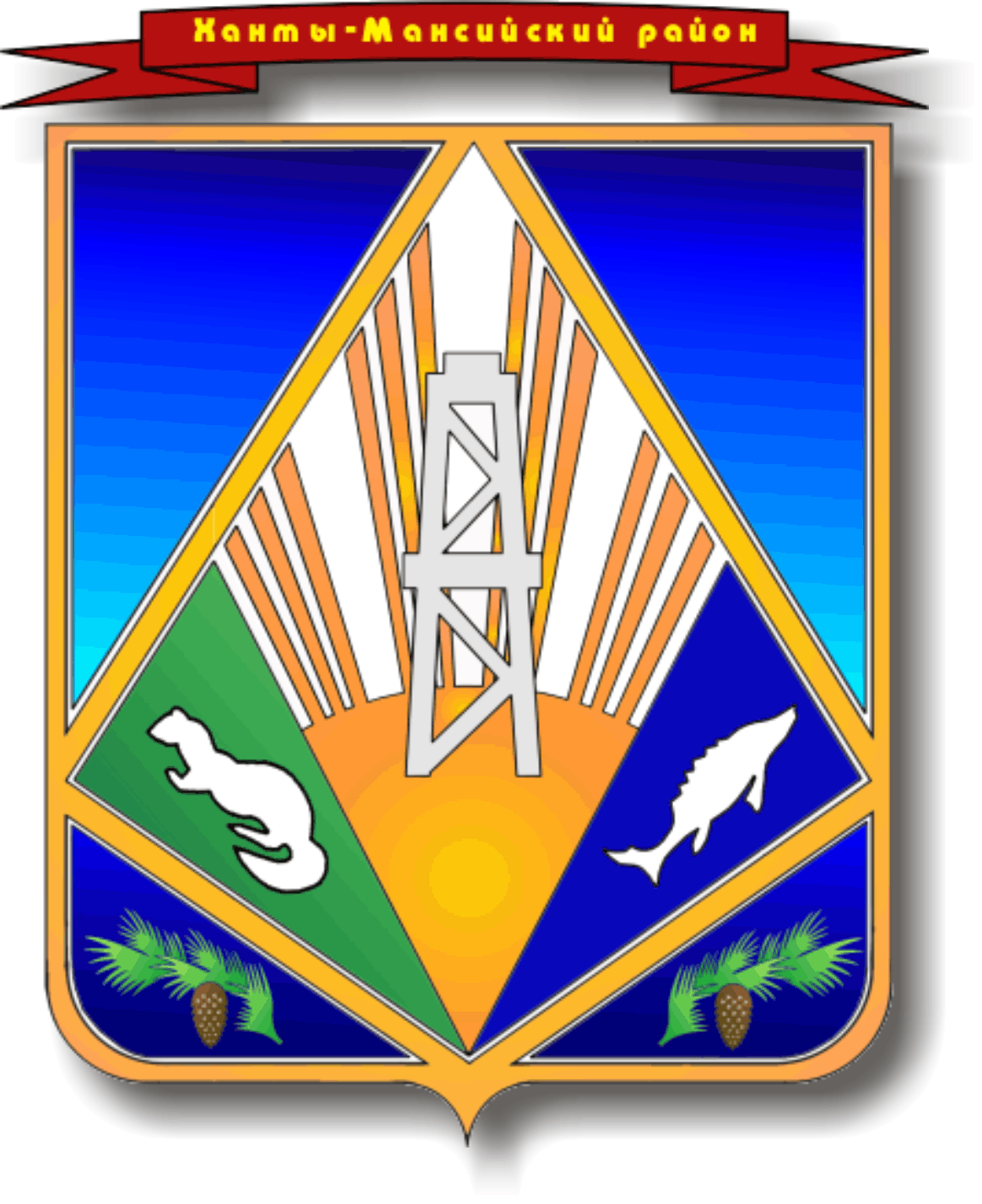 МУНИЦИПАЛЬНОЕ ОБРАЗОВАНИЕХАНТЫ-МАНСИЙСКИЙ РАЙОНХанты-Мансийский автономный округ – ЮграАДМИНИСТРАЦИЯ ХАНТЫ-МАНСИЙСКОГО РАЙОНАП О С Т А Н О В Л Е Н И Еот 10.03.2015                            		                                                 № 44г. Ханты-МансийскО порядке формирования, ведения и утверждения ведомственных перечнеймуниципальных услуг и работ, оказываемых и выполняемых муниципальными учреждениями Ханты-Мансийского района	В соответствии со статьей 69.2 Бюджетного кодекса Российской Федерации, постановлением Правительства Российской Федерации                от 26 февраля 2014 года № 151 «О формировании и ведении базовых (отраслевых) перечней государственных и муниципальных услуг и работ, формировании, ведении и утверждении ведомственных перечней государственных услуг и работ, оказываемых и выполняемых федеральными государственными учреждениями, и об общих требованиях к формированию, ведению и утверждению ведомственных перечней государственных (муниципальных) услуг и работ, оказываемых                                 и выполняемых государственными учреждениями субъектов Российской Федерации (муниципальными учреждениями)»:1. Утвердить прилагаемый порядок формирования, ведения                        и утверждения ведомственных перечней муниципальных услуг и работ, оказываемых и выполняемых муниципальными учреждениями Ханты-Мансийского района.2. Органам администрации Ханты-Мансийского района, уполномоченным на осуществление функций и полномочий учредителя бюджетных, автономных и казенных учреждений Ханты-Мансийского района, разработать и утвердить ведомственные перечни муниципальных услуг и работ, оказываемых и выполняемых муниципальными учреждениями Ханты-Мансийского района в качестве основных видов деятельности, в соответствии с настоящим постановлением, в срок                          не позднее 2 месяцев с момента представления доступа к информационной системе через единый портал бюджетной системы Российской Федерации (www/budget.gov.ru) в информационно-телекомуникационной сети Интернет.3. Установить, что положения настоящего постановления применяются при формировании муниципальных заданий на оказание муниципальных услуг и выполнение работ с 2016 года.4. Опубликовать постановление в газете «Наш район» и разместить                на официальном сайте администрации Ханты-Мансийского района.5. Рекомендовать главам сельских поселений принять аналогичные правовые акты.6. Контроль за выполнением постановления возложить                               на заместителя главы администрации района по финансам, председателя комитета по финансам.Глава администрацииХанты-Мансийского района                                                           В.Г.УсмановПриложениек постановлению администрацииХанты-Мансийского районаот 10.03.2015 № 44Порядокформирования, ведения и утверждения ведомственных перечнеймуниципальных услуг и работ, оказываемых и выполняемыхмуниципальными учреждениями Ханты-Мансийского района(далее – Порядок)1. Настоящий Порядок устанавливает требования к формированию, ведению и утверждению ведомственных перечней муниципальных услуг             и работ в целях составления муниципальных заданий на оказание муниципальных услуг и выполнение работ муниципальными учреждениями Ханты-Мансийского района (далее – ведомственный перечень муниципальных услуг и работ, муниципальное учреждение, район).2. Ведомственные перечни муниципальных услуг и работ формируются и ведутся органами администрации Ханты-Мансийского района, уполномоченными на осуществление функций и полномочий учредителя бюджетных, автономных и казенных учреждений Ханты-Мансийского района (далее – орган, осуществляющий полномочия учредителя).3. Ведомственные перечни муниципальных услуг и работ формируются и ведутся в соответствии с базовыми (отраслевыми) перечнями государственных и муниципальных услуг и работ, утвержденными федеральными органами исполнительной власти, осуществляющими функции по выработке государственной политики               и нормативно-правовому регулированию в установленных сферах деятельности.4. В отношении каждой муниципальной услуги или работы, включенной в ведомственный перечень муниципальных услуг и работ, указывается следующая информация:а) наименование муниципальной услуги или работы с указанием кодов Общероссийского классификатора видов экономической деятельности, которым соответствует муниципальная услуга или работа;б) наименование органа, осуществляющего полномочия учредителя                 в отношении муниципальных учреждений района;в) код органа, осуществляющего полномочия учредителя,                             в соответствии с реестром участников бюджетного процесса, а также отдельных юридических лиц, не являющихся участниками бюджетного процесса (далее – реестр участников бюджетного процесса);г) наименование муниципального учреждения и его код                              в соответствии с реестром участников бюджетного процесса;д) содержание муниципальной услуги или работы;е) условия (формы) оказания муниципальной услуги или выполнения работы;ж) вид деятельности муниципального учреждения;з) категории потребителей муниципальной услуги или работы;и) наименования показателей, характеризующих качество                           и (или) объем муниципальной услуги (выполняемой работы);к) указание на бесплатность или платность муниципальной услуги или работы;л) реквизиты нормативных правовых актов, являющихся основанием для включения муниципальной услуги или работы в ведомственный перечень муниципальных услуг и работ или внесения изменений                           в ведомственный перечень муниципальных услуг и работ, а также электронные копии таких нормативных правовых актов.5. Ведомственные перечни муниципальных услуг и работ, сформированные в соответствии с настоящим Порядком, утверждаются приказами (распоряжениями) органов, осуществляющих полномочия учредителя, после согласования с комитетом по финансам администрации Ханты-Мансийского района (далее – Комитет по финансам).6. Комитет по финансам в течение 10 рабочих дней со дня направления ему проектов ведомственных перечней муниципальных услуг и работ принимает решение об их согласовании либо отказе                                  в согласовании с указанием причин отказа.7. Основаниями отказа в согласовании являются:несоответствие проекта ведомственного перечня муниципальных услуг и работ требованиям настоящего Порядка;несоответствие проекта ведомственного перечня муниципальных услуг и работ базовым (отраслевым) перечням государственных                           и муниципальных услуг и работ, утвержденным федеральными органами исполнительной власти, осуществляющими функции по выработке государственной политики и нормативно-правовому регулированию                    в установленных сферах деятельности;несоответствие предусматриваемой проектом ведомственного перечня деятельности муниципального учреждения по оказанию муниципальных услуг и выполнению работ полномочиям района и (или) отраслевого органа, осуществляющего полномочия учредителя, уставу учреждения;несоответствие количественных показателей и показателей качества муниципальных услуг или работ наименованию (содержанию) муниципальной услуги или работы.8. Согласование Комитетом по финансам проектов ведомственных перечней муниципальных услуг и работ оформляется в форме заключения.9. Информация, сформированная по каждой муниципальной услуге                 и работе в соответствии с пунктом 4 настоящего Порядка, образует реестровую запись.10. Каждой реестровой записи присваивается уникальный номер.11. Формирование информации и документов для включения                       в реестровую запись, формирование (изменение) реестровой записи                    и структура уникального номера должны соответствовать общим требованиям, установленным приказом Министерства Финансов Российской Федерации от 28 мая 2014 года № 42н «Об утверждении Порядка формирования (изменения) реестровых записей                                    при формировании и ведении базовых (отраслевых) перечней государственных и муниципальных услуг и работ, включая правила формирования информации и документов для включения в реестровые записи, структуры уникального номера реестровой записи».12. Реестровые записи подписываются усиленной квалифицированной электронной подписью лица, уполномоченного                     в установленном порядке действовать от имени органа, осуществляющего полномочия учредителя.13. Ведомственные перечни муниципальных услуг и работ формируются и ведутся органами, осуществляющими полномочия учредителя, в информационной системе, доступ к которой осуществляется через единый портал бюджетной системы Российской Федерации (www.budget.gov.ru) в информационно-телекоммуникационной сети Интернет.14. Ведомственные перечни муниципальных услуг и работ также размещаются на официальном сайте в информационно-телекоммуникационной сети Интернет по размещению информации                      о государственных и муниципальных учреждениях (www.bus.gov.ru)                    в порядке, установленном Министерством Финансов Российской Федерации.